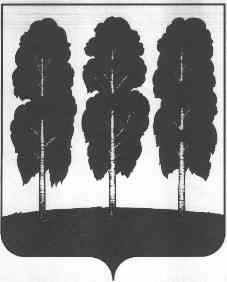 АДМИНИСТРАЦИЯ БЕРЕЗОВСКОГО РАЙОНАХАНТЫ-МАНСИЙСКОГО АВТОНОМНОГО ОКРУГА – ЮГРЫПОСТАНОВЛЕНИЕ от  02.04.2024                                                                                                           № 257пгт. БерезовоО комиссии  по северному завозу каменного угля и нефтепродуктов в населенные пункты Березовского района и признании утратившими силу некоторых муниципальных правовых актов администрации Березовского районаВ целях обеспечения своевременной закупки и доставки продукции производственно-технического назначения для предупреждения ситуаций, которые могут привести к нарушению жизнедеятельности населения Березовского района: Утвердить:         1.1.Положение о комиссии по северному завозу каменного угля и нефтепродуктов в населенные пункты Березовского района согласно приложению 1 к настоящему постановлению.          1.2.Состав комиссии по северному завозу каменного угля и нефтепродуктов в населенные пункты Березовского  района согласно приложению 2 к настоящему постановлению.           2.Признать утратившими силу постановления администрации Березовского района:- от 21.08.2015 №1058 «О комиссии по досрочному завозу продукции в населенные пункты Березовского района», - от 26.10.2016 №846 «О внесении изменений в постановление администрации Березовского района от 21.08.2015 №1058 «О комиссии по досрочному завозу продукции в населенные пункты Березовского района»», - от 15.05.2017 №391 «О внесении изменений в постановление от 26.10.2016 №846 «О комиссии по досрочному завозу продукции в населенные пункты Березовского района»», - от 29.06.2018 №571 «О внесении изменений в приложение 1 к постановлению администрации Березовского района от 21.08.2015 №1058 «О комиссии по досрочному завозу продукции в населенные пункты Березовского района»», - от 12.10.2018 №872 «О внесении изменений в приложение 1 к постановлению администрации Березовского района от 21.08.2015 №1058 «О комиссии по досрочному завозу продукции в населенные пункты Березовского района»», - от 13.03.2020 №200 «О внесении изменения в постановление администрации Березовского района от 21.08.2015 №1058 «О комиссии по досрочному завозу продукции в населенные пункты Березовского района»», - от 25.05.2022 №760 «О внесении изменения в постановление администрации Березовского района от 21.08.2015 №1058 «О комиссии по досрочному завозу продукции в населенные пункты Березовского района»»,- от 10.05.2023 №317 «О внесении изменения в постановление администрации Березовского района от 21.08.2015 №1058 «О комиссии по досрочному завозу продукции в населенные пункты Березовского района»».  3. Разместить настоящее постановление на официальном веб-сайте органов местного самоуправления Березовского района.  4. Настоящее постановление вступает в силу после его подписания.    5.Контроль за выполнением постановления возложить на заместителя главы администрации района, председателя комитета С.Н.Титова. И. о. главы района 		  		            	 	   	   И.В.ЧечеткинаПриложение 1 к постановлению администрации Березовского районаот 02.04.2024 № 257ПоложениеО комиссии по северному завозу каменного угля и нефтепродуктов в населенные пункты Березовского района(далее – положение)1.Общие положения1.1.Настоящее Положение определяет функции комиссии по северному завозу каменного угля и нефтепродуктов в населенные пункты Березовского района с ограниченными сроками завоза грузов (в дальнейшем – Комиссия).1.2.Цель работы Комиссии – обеспечение своевременной реализации механизма северного завоза продукции, необходимой для обеспечения жизнедеятельности населения Березовского района, в населенные пункты района с ограниченными сроками завоза грузов, контроль за его исполнением.  Совершенствование механизма сезонного завоза продукции для гарантированного обеспечения топливно- энергетической безопасности населения Березовского района.1.3.В своей деятельности Комиссия руководствуется федеральным законодательством, законодательством Ханты-Мансийского автономного округа – Югры, муниципальными правовыми актами Березовского района, настоящим положением.                                                2.Функции комиссии2.1.Комиссия осуществляет следующие функции:        2.1.1.Определяет потребности по номенклатуре и объему закупаемой продукции для реализации механизма северного завоза согласно заявкам и расчетам, представленным управлением по жилищно-коммунальному хозяйству администрации Березовского района.        2.1.2.Осуществлять контроль за исполнением государственных и муниципальных контрактов на поставку и перевозку продукции в населенные пункты района.        2.1.3. Осуществляет общую координацию северного завоза продукции.        2.1.4.Рассматривает отчеты о ходе исполнения северного завоза продукции.        2.1.5.Осуществляет контрольную и аналитическую функции по исполнению сторонами государственных и муниципальных контрактов.        2.1.6. Принимает решение о возможности предоставления или отказе в предоставлении бюджетного кредита.        2.1.7.Принимает решение о включении хозяйствующего субъекта в заявку на поставку продукции (товаров) северным завозом.                                   3.Порядок организации деятельности Комиссии          3.1.Организацию работы Комиссии осуществляет управление по жилищно-коммунальному хозяйству администрации Березовского района.          3.2.Руководство Комиссией осуществляет председатель Комиссии.          3.3.Заседания Комиссии ведет председатель комиссии, при его отсутствии заместитель председателя  Комиссии.          3.4.Заседание Комиссии считается правомочным при соблюдении кворума (присутствия не менее 50% от списочного состава Комиссии).          3.5.Заседания Комиссии  оформляются протоколом. Протокол ведет секретарь Комиссии.          3.6.Решение Комиссии принимается путем открытого голосования.          3.7.Решение Комиссии считается принятым, если за него проголосовало более половины членов из числа присутствующих на заседании.          3.8.Протоколы заседания Комиссии хранятся в управлении по жилищно-коммунальному хозяйству администрации Березовского района.          3.9.Решения, принятые Комиссией, носят рекомендательный характер.Приложение 2 к постановлению администрации Березовского районаот 02.04.2024 № 257СоставКомиссии по северному завозу каменного угля и нефтепродуктов в населенные пункты Березовского района    Заместитель главы Березовского района, председатель комитета по земельным ресурсам и управлению муниципальным имуществом, председатель Комиссии;    Начальник управления по жилищно-коммунальному хозяйству администрации Березовского района, заместитель председателя Комиссии;    И.о.председателя Комитета по финансам администрации Березовского района;    Заведующий отделом планирования доходов и учета долговых обязательств Комитета по финансам администрации Березовского района;    Председатель комитета по экономической политике администрации Березовского района;     Заведующий отделом инвестиций и управления проектами комитета по экономической политике администрации Березовского района;    Заведующий планово-экономическим отделом управления по жилищно-коммунальному хозяйству администрации Березовского района;    Начальник юридическо-правового управления администрации Березовского района;    Главный специалист планово-экономического отдела управления по жилищно-коммунальному хозяйству администрации Березовского района, секретарь комиссии.    В случае временного отсутствия работника по уважительной причине участие   в работе Комиссии может принимать лицо, замещающее его по  должности.